DIRECTION DIOCESAINE 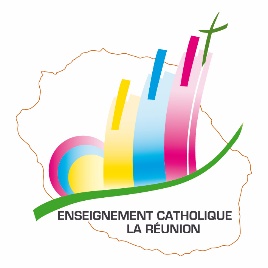                DE L’ENSEIGNEMENT CATHOLIQUE DE LA REUNION36, rue de Paris97400 Saint-Denis Téléphone : 02.62.90.78.40Fax : 02.62.90.78.41dpitou@ddec974.comhttp://www.enseignement-catholique.reANNEE SCOLAIRE 2022-2023DOSSIER  DE MUTATIONINTRA ACADEMIENOM : ……………………………………………………………..Prénom………………………………………………………………………………….                                                         Etablissement ou zone géographique demandé :……………………………………………………………. Ce Dossier doit être retourné  à la DDEC de La Réunion au plus tard le 03 février 2022(cachet de la poste faisant foi)ATTENTION : LES DOSSIERS INCOMPLETS OU PARVENUS HORS DELAI NE POURRONT PAS ETRE EXAMINES PAR LA C.A.E.(voir liste des pièces en page 4)(Dossier à imprimer en format A3 afin de constituer une chemise dans laquelle seront insérées toutes les P.J.)NOM : …………………………………………………………	Nom de jeune fille :...............................……………………Prénoms…………………………………………………	EMAIL :                             Date de naissance : ………/……../……..… N° NUMEN : ......................................………........…	Nationalité :.......…………………….................................................……Adresse personnelle:................................................................................................……………………...……………………………………...CP et ville:..............................................………………………	téléphone :......................………………GSM.......…………….………...Préciser éventuellement ci-dessous l’adresse et le numéro de téléphone où l’on peut vous joindre durant les vacances d’août ……………………………………………………………………………………………………..……..……………………………….……..…………………………………………………………………..	 Téléphone :…………………….………………………………………...Motif de la demande o Situation non réglée l’an derniero Service réduit ou supprimé		 o Retrouver un temps complet o Demande de complément horaire: (préciser) ………………………………………………………………………………….o Chef d’établissement, adjoint, formateur souhaitant reprendre un service d’enseignement o  Rapprochement de conjointso Raisons médicales	o Exigence de vie religieuse o Reprise d’activité d’enseignement après suspension du contrat à la demande du maître o Demande de regroupement de services (pour enseignant à temps plein exerçant sur au moins 3 établissements hors ensemble scolaire)o Autres Raisons …………………………………………………………………….Si Première nomination en contrat définitif en 2022 : 	* CAFEP o	* CAER o 	* Concours réservé oo Obtention accord CAAC en 20…..	Dans l’académie de la Réunion o 		Dans une autre académie o laquelle ?..............................................Joindre à votre dossier toutes les pièces justifiant le motif de votre demande (voir liste en page 4)Situation familiale Célibataire £    Marié(e) £    Pacsé £     Divorcé(e) £      Veuf (ve) £   Nombre d’enfants :…………Discipline de contrat ou de concours :..........……………................................OPTION………………...……......................Autres disciplines pouvant être enseignées:..............................……………………..………………………………..............................SITUATION ADMINISTRATIVECatégorie :...................................….………………………………….	Echelon :..................…………………….............……………Ancienneté de service (au 1er septembre de l’année scolaire en cours) : ....………………………………………………………………o Contrat définitif  obtenu le:...………………….......................	o Contrat provisoire  obtenu le:...............………………...o Temps partiel autorisé		o Congé parental fin : ……../………/……..o Autre situation  :...........................…………………………………………………………………………………….....................Diplômes et Titres :.......................................................................………………………..	Date …………………………………….........................................................................………………………..	Date ……………………………………..VŒUX    J’ai actuellement un 	£ Temps Complet 	£ Temps Partiel de ….. h…..– sur ….. établissement(s) je cherche un emploi :          o à  temps complet    		o sur …. Établissement (s)           o à  temps partiel autorisé	………………..  heures	o à temps incomplet    	………………..  heures	o sur toute l’académie          o Nord          o Sud          o Est          o Ouest         o Collège          o Lycée          ETABLISSEMENT D’ORIGINE		NOM : ................................................................................................………………………………………………………………………		A………………………………………..…………………………Le …………………………………………………………………			 Signature du Maître NOM : ……………………………………………….…………  Prénom …………………………………………………RECAPITULATIF des SERVICES dans l’ENSEIGNEMENT CATHOLIQUE  *RECAPITULATIF des SERVICES hors l’ENSEIGNEMENT CATHOLIQUE  *Fournir le document certifiant de l’ancienneté (relevé de carrière)** Situation administrative : 	Contrat  définitif : CD 		 Contrat provisoire : CP Contrat de stage CAFEP : CS 	  Délégué auxiliaire : DADERNIER SERVICE D’ENSEIGNEMENT                               Année scolaire ……………………… / ………………………..ETABLISSEMENT                           ACADEMIE……………………………………………..                                                           NOM ……………………………………………………. CODE  RNE …………………..                                                           Adresse …………………………………………………………………………………….                                                           ………………………………………………………………………………………………                                                           CODE  POSTAL …………………………...     TEL ………………………………………..DESCRIPTION du SERVICE en heures :A …………………………………………..   Le …………………………………………..	 Signature du maître	L’enseignant qui souhaite muter dans l’académie de la Réunion doit retourner ce dossier renseigné à la Commission Académique de l’emploi de la Réunion, avec toutes les pièces justificatives utiles (voir ci-dessous), pouvant permettre le classement de son dossier selon l’Accord National des Commissions de l’emploi.Pièces à joindre au dossier :	(voir en fonction de votre situation la liste détaillée dans les modalités d’application de l’accord national modifié le 29/08/2016)Les justificatifs joints au dossier doivent être des originaux ou des documents certifiés conforme sur l’honneur.Important : Le candidat contractuel fera une saisie de ses vœux sur internet sur le site du Rectorat : www.ac-reunion.fr Le candidat devra également envoyer une candidature au chef d’établissement concerné par le poste sur lequel il aura postulé.Le calendrier du mouvement, ainsi que l’accord national se trouvent sur notre site http://www.enseignement-catholique.reRAPPEL IMPORTANT : tout dossier incomplet ou parvenu hors délai ne pourra être retenu par la CAE.Le :Signature du Chef d’établissementLe :Signature du Chef d’établissementCachet de l’établissement  Cachet de l’établissement  Cadre réservé à la CAEReçu le Complet :     O   -   N  duauNOM et CODE POSTALde l’établissementDisciplines enseignéesou fonctionHoraireSituation administrative**Durée de l’exerciceDurée de l’exerciceDurée de l’exerciceduauNOM et CODE POSTALde l’établissementDisciplines enseignéesou fonctionHoraireSituation administrative**AnnéeMoisjours  TOTAL 1duauNOM et CODE POSTALde l’établissementDisciplines enseignéesou fonctionHoraireSituation administrative**Durée de l’exerciceDurée de l’exerciceDurée de l’exerciceduauNOM et CODE POSTALde l’établissementDisciplines enseignéesou fonctionHoraireSituation administrative**AnnéeMoisjours TOTAL 2Spécialités enseignéesCOLLEGEL.P.L.E.GL.T.Post.BacTOTALhSITUATIONSSITUATIONSListe des piècesCocher les documents remis(cases réservées à la CAE)(cases réservées à la CAE)Pour toutes les demandesPour toutes les demandescopie contratPour toutes les demandesPour toutes les demandescopie du dernier arrêté de nominationPour toutes les demandesPour toutes les demandesrapports d’inspectionPour toutes les demandesPour toutes les demandesjustificatif de l’anciennetéPour toutes les demandesPour toutes les demandescopie du diplôme ou titre du plus haut niveau,Pour toutes les demandesPour toutes les demandesenveloppe vierge, avec timbre ordinaire sans valeur facialePour toutes les demandesPour toutes les demandesun timbre ordinaire sans valeur facialeRapprochement conjointmaitres mariés avant le 31 décembre de l’année scolaire en cours Certificat de mariage Rapprochement conjointmaitres liés par un pacte civil de solidarité (PACS) avant le 31 décembre de l’année scolaire en coursAttestation du PACS imposition communeImpératifs familiaux(selon la situation)Impératifs familiaux(selon la situation)copie du livret de familleImpératifs familiaux(selon la situation)Impératifs familiaux(selon la situation)Impératifs familiaux(selon la situation)Impératifs familiaux(selon la situation)Impératifs familiaux(selon la situation)Impératifs familiaux(selon la situation)Impératifs familiaux(selon la situation)Impératifs familiaux(selon la situation)Raisons médicalesRaisons médicalesattestation par un médecin agréé figurant sur la liste du  RectoratExigences de l’état de vie religieuse ou sacerdotaleExigences de l’état de vie religieuse ou sacerdotaleattestation du responsable épiscopal, supérieur ou provincialAutres……Autres……